Đề Cương chi tiết học phần(Kế hoạch giảng dạy)Tên học phần: Kỹ thuật sấyMã học phần: DRYT331132Tên Tiếng Anh: Drying technologySố tín chỉ:  3 tín chỉ (3/0/6) (3 tín chỉ lý thuyết, 0 tín chỉ thực hành/thí nghiệm, 6 tín chỉ tự học)Giảng viên phụ trách học phần:1/ GV phụ trách chính: TS. Lê Minh Nhựt2/ Danh sách giảng viên cùng giảng dạy:	ThS. Nguyễn Lê Hồng Sơn, ThS. Nguyễn Thành Luân	Điều kiện tham gia học tập học phần:Học phần tiên quyết: khôngHọc phần trước: Nhiệt động lực học kỹ thuật và Truyền nhiệtMô tả học phần:     Cung cấp cho sinh viên các kiến thức cơ bản về vật liệu ẩm, không khí ẩm, cơ sở lý thuyết về sấy, các công nghệ sấy hiện đại, đánh giá các ưu nhược điểm một số hệ thống sấy. Đồng thời học phần cũng cung cấp cho người học khả năng tính toán, thiết kế các hệ thống sấy thông dụng.Chuẩn đầu ra của học phần (CLOs)Nội dung chi tiết học phần theo tuầnPhương pháp giảng dạy:Thuyết trìnhTrình chiếuThảo luận nhómĐánh giá sinh viên:Thang điểm: 10Kế hoạch kiểm tra/đánh giá:Tài liệu học tậpGiáo trình chính: [1]. Hoàng Văn Chước, Kỹ thuật sấy, Nhà xuất bản Khoa học & Kỹ thuật, Hà Nội 2006.[2]. PGS. TSKH. Trần Văn Phú, Tính toán và thiết kế hệ thống sấy, Nhà xuất bản Giáo dục, Hà Nội - 2011.Tài liệu tham khảo:[1[. Hoàng Văn Chước, Tính toán thiết kế hệ thống sấy, Nhà xuất bản Khoa học & Kỹ thuật, Hà Nội – 2006.		[2]. S.Arun, Handbook of industrial drying, Taylor& Francis, 201612. Thông tin chungĐạo đức khoa học:Sinh viên phải tuân thủ nghiêm các quy định về Đạo đức khoa học của Nhà trường (số 1047/QĐ-ĐHSPKT ngày 14/3/2022). Nghiêm cấm bất kỳ hình thức đạo văn (sao chép) nào trong quá trình học cũng như khi làm báo cáo hay thi cử. Mọi vi phạm về đạo đức khoa học của SV sẽ được xử lý theo quy định.Lưu ý thay đổi:Một số thông tin trong ĐCCT này có thể bị thay đổi trong quá trình giảng dạy tùy theo mục đích của GV (có thông qua Bộ môn). SV cần cập nhật thường xuyên thông tin của lớp học phần đã đăng ký.   Quyền tác giả:Toàn bộ nội dung giảng dạy, tài liệu học tập của học phần này được bảo vệ bởi quy định về Sở hữu trí tuệ (số 934/QĐ-ĐHSPKT ngày 12/3/2020) của trường ĐH SPKT TPHCM. Nghiêm cấm bất kỳ hình thức sao chép, chia sẻ mà chưa được sự cho phép của tác giả.13. Ngày phê duyệt lần đầu: 09/12/202214. Cấp phê duyệt:15. Tiến trình cập nhật ĐCCT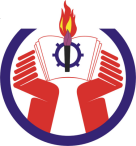 TRƯỜNG ĐẠI HỌC SƯ PHẠM KỸ THUẬTTP. HỒ CHÍ MINHKHOA CƠ KHÍ ĐỘNG LỰCNgành đào tạo: Công nghệ kỹ thuật nhiệtTrình độ đào tạo: Đại họcChương trình đào tạo: Công nghệ kỹ thuật nhiệtCLOsMô tả (Sau khi học xong học phần này, người học có thể)ELO(s)/PI(s)TĐNLCLO1Tính toán được các thông số liên quan hệ thống sấyGiải thích được các thông số kỹ thuật cơ bản của hệ thống sấyPI1.24CLO2Đánh giá và giải quyết được các vấn đề liên quan đến tính toán thiết kế, vận hành, bảo trì bảo dưỡng hệ thống sấyPI1.34CLO3Nhận diện, giải thích được sự tác động của các giải pháp kỹ thuật cho hệ thống sấy đến môi trường, kinh tế và xã hội PI3.23CLO4Giải thích được việc sử dụng các kiến thức về nhiệt động, truyền nhiệt, thiết bị trao đổi nhiệt và kỹ thuật lạnh, các kỹ năng và công cụ cần thiết trong tính toán thiết kế, vận hành, bảo trì bảo dưỡng hệ thống sấyPI4.24CLO5Áp dụng được các kiến thức về nhiệt động, truyền nhiệt, thiết bị trao đổi nhiệt và kỹ thuật lạnh, kỹ năng và công cụ phù hợp trong tính toán thiết kế, vận hành, bảo trì bảo dưỡng nhà máy nhiệt điệnPI4.34TuầnNội dungCĐR học phầnTrình độ năng lựcPhương pháp dạy họcPhương pháp đánh giá1÷2Chương 1: Vật liệu ẩm1÷2A/ Tóm tắt các ND và PPGD chính trên lớp: (6)Nội dung GD lý thuyết:+ Độ ẩm của vật liệu+ Ẩm trong vật liệu+ Các đặc trưng nhiệt động của vật liệu ẩmCLO1CLO2CLO34Trình chiếu, Thuyết trình, Thảo luận nhómBT#BL#TL#1÷2B/ Các nội dung cần tự học ở nhà: (12)+ Tìm hiểu thêm độ ẩm của một số vật liệu khác nhauCLO1CLO2CLO34BT#TL#3÷4Chương 2: Tác nhân sấy3÷4A/ Tóm tắt các ND và PPGD chính trên lớp: (6)Nội dung GD lý thuyết:+ Không khí ẩm+ Khói nóng+ Tác nhân sấy khác+ Tính toán các thông số đặc trưng của tác nhân sấyCLO1CLO2CLO3CLO4CLO54444Trình chiếu, Thuyết trình, Thảo luận nhómBT#BL#TL#3÷4B/ Các nội dung cần tự học ở nhà: (12) + Đọc thêm về các thông số đặc trưng tác nhân sấy + Một số tác nhân sấy được dùng trong thực tế + Bài tậpCLO1CLO2CLO344BT#BL#TL#5Chương 3: Động học quá trình sấy5A/ Tóm tắt các ND và PPGD chính trên lớp: (6)Nội dung GD lý thuyết:+ Diễn biến quá trình sấy+ Qui luật cơ bản của quá trình sấy   + Phân tích quá trình sấyCLO1CLO3CLO4CLO54444Trình chiếu, Thuyết trình, Thảo luận nhómBT#BL#TL#5B/ Các nội dung cần tự học ở nhà: (12)+ Tìm hiểu các phương pháp xác định thời gian sấyCLO1CLO3CLO444BT#BL#TL#6÷8Chương 4: Tính toán nhiệt và thiết kế thiết bị sấy6÷8A/ Tóm tắt các ND và PPGD chính trên lớp: (9)Nội dung GD lý thuyết:+ Trình tự thiết kế thiết bị sấy+ Tính toán quá trình sấy lý thuyết và thực tế+ Tính toán cân bằng chất, cân bằng nhiệt của thiết bị sấy+ Hiệu suất thiết bị sấyCLO1CLO2CLO3CLO4CLO544444Trình chiếu, Thuyết trình, Thảo luận nhómBT#BL#TL#6÷8B/ Các nội dung cần tự học ở nhà: (18)+ Đọc thêm về cách xác định lưu lượng tác nhân sấy, nhiệt độ tác nhân sấy. + Bài tậpCLO1CLO2CLO3CLO4CLO544BT#BL#TL#9÷10Chương 5: Một số thiết bị sấy công nghiệp9÷10A/ Tóm tắt các ND và PPGD chính trên lớp: (9)Nội dung GD lý thuyết:+ Thiết bị sấy buồng và hầm+ Thiết bị sấy thùng quay+ Thiết bị sấy băng tải+ Thiết bị sấy phun, khí độngCLO1CLO2CLO3CLO4CLO54444Trình chiếu, Thuyết trình, Thảo luận nhómBT#BL#TL#9÷10B/ Các nội dung cần tự học ở nhà: (18)+ Đọc thêm về thiết bị sấy tiếp xúc, bức xạ, điện cao tầnCLO444BT#BL#TL#11-12Chương 6: Thiết bị sấy nhiệt độ thấp11-12A/ Tóm tắt các ND và PPGD chính trên lớp: (3)Nội dung GD lý thuyết:+ Thiết bị sấy chân không+ Thiết bị sấy bơm nhiệt+ Thiết bị sấy thăng hoaCLO1CLO2CLO3CLO4CLO54444Trình chiếu, Thuyết trình, Thảo luận nhómBT#BL#TL#11-12B/ Các nội dung cần tự học ở nhà: (6)+ Đọc thêm về các thiết bị sấy chân không, thăng hoa và chân không trên thị trườngCLO1CLO2CLO3CLO544BT#BL#13Chương 7: Thiết bị phụ của thiết bị sấy13A/ Tóm tắt các ND và PPGD chính trên lớp: (3)Nội dung GD lý thuyết:+ Thiết bị gia nhiệt+ Buồng đốt+ Quạt gió+ Các thiết bị đo: nhiệt độ, độ ẩmCLO1CLO2CLO3CLO4CLO54444Trình chiếu, Thuyết trình, Thảo luận nhómBT#BL#TL#13B/ Các nội dung cần tự học ở nhà: (6)+ Đọc tài liệu về thiết bị gia nhiệt không khí, calorifer+ Một số kiểu buồng đốt dùng cho hệ thống sấyCLO2CLO3CLO444BT#BL#TL#13-15Các nhóm thực hiện báo cáo các topicsCLO1CLO2CLO3CLO444444Trình chiếu, Thuyết trình, Thảo luận nhómTL#TTNội dungThời điểmCLOsTĐNLPP đánh giá(c)Công cụ đánh giá (d)Tỉ lệ (%)Đánh giá quá trìnhĐánh giá quá trìnhĐánh giá quá trìnhĐánh giá quá trìnhĐánh giá quá trìnhĐánh giá quá trìnhĐánh giá quá trình50Lần 1Xác định độ ẩm, động học sấy và các thông số đặc trưng tác nhân sấyTuần 8CLO1CLO2CLO3CLO4CLO5444Thi tự luậnĐáp án/ Rubrics25%Lần 2Tính toán nhiệt lý thuyết và thực tế, cân bằng ẩm, nguyên lý làm việc và các ưu nhược điểm của các hệ thống sấyTuần 14CLO1CLO2CLO3CLO4CLO54444Thi tự luânĐáp án/ Rubrics25%Đánh giá cuối kỳBáo cáo miệng - Tiểu luậnBa sinh viên nhận một đề tài vào tuần thứ 3Đánh giá cuối kỳBáo cáo miệng - Tiểu luậnBa sinh viên nhận một đề tài vào tuần thứ 3Đánh giá cuối kỳBáo cáo miệng - Tiểu luậnBa sinh viên nhận một đề tài vào tuần thứ 3Đánh giá cuối kỳBáo cáo miệng - Tiểu luậnBa sinh viên nhận một đề tài vào tuần thứ 3Đánh giá cuối kỳBáo cáo miệng - Tiểu luậnBa sinh viên nhận một đề tài vào tuần thứ 3Đánh giá cuối kỳBáo cáo miệng - Tiểu luậnBa sinh viên nhận một đề tài vào tuần thứ 3Đánh giá cuối kỳBáo cáo miệng - Tiểu luậnBa sinh viên nhận một đề tài vào tuần thứ 350Điểm danhTham dự lớpTuần 1-15CLO34Điểm danhDanh sách lớp5%Báo cáo miệngMỗi nhóm chọn một trong những chủ đề do giáo viên giao và báo cáo trước lớp (dạng ppt)Tuần 13-15CLO1CLO2CLO3CLO4CLO544444Báo cáo trước lớpRubrics25%Viết báo cáoNhóm chỉnh sửa lại báo cáo trên dựa trên góp ý của giảng viên và sinh viên khác; sau đó nộp file (dạng word)Tuần 15-16CLO1CLO2CLO3CLO4CLO54444Tiểu luậnRubrics20%CĐRhọc phầnNội dung giảng dạyNội dung giảng dạyNội dung giảng dạyCĐRhọc phầnChương 1Chương  2, 3,6, 7Chương 4, 5Lần 1Lần 2Cuối kỳCLO1xxxxxCLO2xxxxCLO3xxxxxxCLO4xxxxCLO5xxxxTrưởng khoaTrưởng BMNhóm biên soạnTS. Huỳnh Phước SơnPGS. TS. Đặng Thành TrungTS. Lê Minh NhựtNội Dung Cập nhật ĐCCT lần 1:   <ngày/tháng/năm>Nội Dung Cập nhật ĐCCT lần 2:   <ngày/tháng/năm><người cập nhật ký và ghi rõ họ tên>Tổ trưởng Bộ môn:<Đã đọc và thông qua>